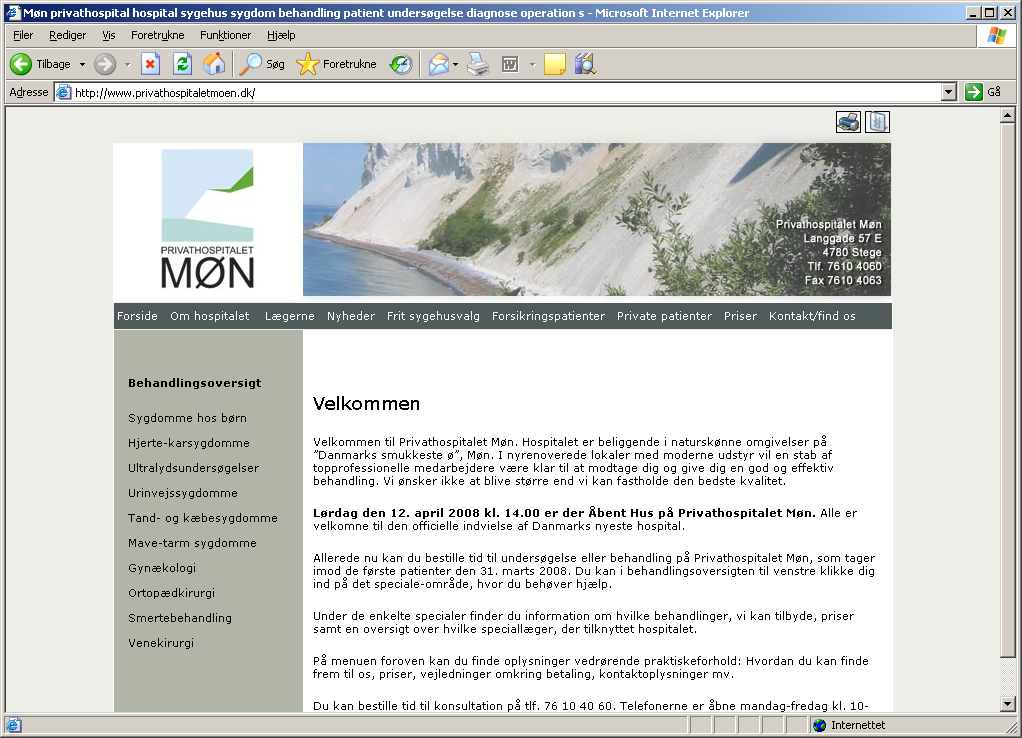 Skulderartroskopi Om selve undersøgelsenVed forundersøgelsen kan diagnosen oftest stilles alene ved undersøgelse af skulderen, hvorefter lægen eventuelt kan anbefale kikkertundersøgelse (artroskopi). Nogle gange suppleres med en ultralydsscanning, røntgen eller MR-scanning.
Ved artroskopi undersøges og repareres skulderen ved anvendelse af en tynd kikkert og små instrumenter. Man kan se alle strukturer inde i leddet og dels uden på leddet. Fx kan man se og reparere:Indklemnings-syndrom under skulderhøjen (acromion)Ledlæbe (Bankart læsion efter ledskred)Ledbånd og ledkapselSener, rotator manchet og bicepsseneBrusk og slimhindeEvt. ledmus og sammenvoksninger (frossen skulder)Ledskred i skulderenLedlæben er vigtig for skulderens stabilitet. Ved gentagne overbelastninger eller ved én eller flere kraftige belastninger, hvor skulderen går helt eller delvist ud af led, kan du beskadige ledlæben, ledkapslen og/eller ledbåndene i din skulder. Det kan fx ske ved et fald, hvor man tager fra med udstrakt arm eller hvis håndboldspilleren bliver “taget i armen” i skudøjeblikket. Det betyder, at din skulder bliver løs og ustabil samt at du kan få smerter, når vævet inde i skulderen kommer i klemme, fordi din skulder er løs.
Hvis du har gener i din skulder efter, at den har været helt eller delvis ude af led, og dette ikke forsvinder ved at du træner skulderen, kan det være en god hjælp at få foretaget en skulderartroskopi. Her kan man vurdere omfanget af skader i leddet, og stabilisere leddet ved at sætte ledlæben på plads og stramme ledkapslen op.
Skader på en eller flere sener i skulderen – rotator cuff læsion 
Hvis du kommer til skade med skulderen og river en eller flere af senerne til skulderen over, får du symptomer i form af smerter, nedsat bevægelighed og nedsat kraft i skulderen.
Denne type skader skal opereres hurtigst muligt. I nogle tilfælde er seneskaden sket som følge af overbelastning, og man opdager det derfor først sent i forløbet. Det kan dog stadig være en god idé at forsøge at reparere senerne, da dette giver en bedre funktion og færre smerter. 
Ved operationen løsnes de beskadigede sener og sættes ud på plads på ledhovedet med tråde fæstnet til skruer, som skrues ned i knoglen. Der laves en lille åben operation til dette.
Smerter i skulderen - impingement 
Hos nogle patienter kan der opstå smerter i skulderen i forbindelse med længerevarende overbelastning, men smerterne kan også opstå uden, at den egentlige årsag kendes. Mange patienter klager over smerter ikke kun ved belastning men også om natten, og disse smerter kan være meget generende. Smerterne kan skyldes irritation omkring senerne til skulderen, hvilket sædvanligvis medfører dårlig bevægelighed og funktion. Disse patienter kan oftest hjælpes ved at få trænet skulderen og få lagt steroidblokader. I de tilfælde hvor smerterne ikke forsvinder ved denne behandling, kan det være nødvendigt at få lavet en artroskopisk skulderoperation.
Ved operationen kan speciallægen gennem kikkerten rense op omkring senen og lave bedre plads under skulderhøjen. Under operationen bliver leddet kigget efter for andre skader, der i så fald behandles med det samme. Forberedelser til operationen:Operationen er ambulant. Det betyder, at du forventes at kunne tage hjem nogle timer efter operationen. Du skal derfor på forhånd planlægge transport til hjemmet. Du må ikke selv køre bil ved udskrivelsen.Medbring gerne en løstsiddende skjorte eller åben trøje som vil være nem at få på efter operationen.Hvis du tager fast medicin, skal dette medbringes. Da operationen foregår i fuld bedøvelse, skal du være fastende. Se nærmere i fastevejledningen!Efter operationenEfter en skulderoperation er det vigtigt at bevæge benene hyppigt efter bedøvelsen for at forebygge blodpropper i benene. I løbet af de første 1-2 timer efter operationen kommer du ud af sengen, begynder at gå rundt og kort efter kan du udskrives. Skulderen vil være hævet og spændt efter operationen på grund af saltvand som siver ind i musklerne under operationen. Det er ganske ufarligt og svinder i løbet af 1-2 dage. Trods væske og eventuelle smerter er det vigtigt at bevæge skulderen, albue og hånd. Gradvis genoptagelse af almindelige aktiviteter er en vigtig del af genoptræningen.Efter operationen kan du have smerter. Du vil få udleveret smertestillende medicin til de første dage og en vejledning i smertebehandling.To døgn efter operationen må du fjerne forbindingen og tage brusebad, dog uden at skrubbe direkte på såret. Skift altid til tørt plaster.Bandagering efter skulderoperationen består oftest af en løs slynge til første døgn.Trådene fjernes 10-14 dage efter operationen hos egen læge.Inden udskrivelsen vil du blive orienteret af kirurgen om selve operationen og den efterfølgende plan. Vi sender evt. henvisning til fysioterapeut mhp. genoptræning.SygemeldingSygemelding og genoptræning varierer afhængig af indgrebet og dit arbejde.  Kontakt i tilfælde af spørgsmål/komplikationerDu vil ved udskrivelsen få udleveret telefonnummer på den opererende læge, som kan kontaktes inden for de første 24 timer efter operationen ved spørgsmål eller pludselig opstået smerter, feber, rødme og tiltagende hævelse af leddet. Herefter kan du kontakte sygeplejerskerne i dagtimerne på hverdage. Alternativt kontakter du egen læge eller vagtlæge.Kikkertoperation i skulderen(Skulderartroskopi)Patientvejledning[01-11-2015]Privathospitalet MønLanggade 57 E4780 StegeTlf: 76 10 40 60Telefontid: mandag-torsdag 8-15fredag 8-14www.privathospitaletmoen.dk